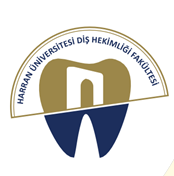 T.C.HARRAN ÜNİVERSİTESİDİŞ HEKİMLİĞİ FAKÜLTESİ DEKANLIĞINAFakülteniz....................................................................Bölümü	.................................numaralı öğrencisiyim.………….…………....Üniversitesi ……………....................... Fakültesi/Yüksekokulu……………………………….Bölümünde/Programında okuyup başarılı olduğum aşağıda belirttiğim derslerden muaf sayılabilmem için gereğini bilgilerinize arz ederim.(Harran Üniversitesi Lisans Önlisans Eğitim-Öğretim ve Sınav Yönetmeliği Kayıt- Kabul İşlemleri Bölümünün 7.maddesi uyarınca; sadece kayıt olunan dönemde muafiyet talepleri kabul edildiğinden, daha sonra muafiyet başvurusu hakkımın olmadığını kabul ediyorum.)…/…/20..Adı Soyadı	:İmza	:Telefon	:EKLER	:Transkript Belgesi	         (........ sayfa)Ders İçerikleri (Onaylı)	(........ sayfa)S.NoDaha Önce Aldığı DersKredi / AKTSYerine Muaf Olmak İstediği DersKoduKredi / AKTS1.2.3.4.5.6.7.8.9.10.11.12.13.14.15.